 TERMS AND CONDITIONS FOR SERVICES1.       DEFINITIONS   “the Company” means Cognus Limited, whose registered address is ​Cantium House, Railway Approach, Wallington, SM6 0DZ and its officers, agents and employees.“the Client” means the organisation or individual with which the Company enters into an agreement for the provision of services.“the Agreement” means these terms and conditions and the booking form.“the Parties” means the client and the company.“Intellectual Property Rights” means trademarks and service marks (whetherregistered or not or the subject of an application for registration), copyright, design right and also the property rights including, without limitation, those subsisting (in all parts of the world) in inventions, designs, drawings, performances, computer programs, databases and datasets, confidential information, business names, goodwill and the style of the presentation of goods and services.2.       INTERPRETATIONReferences to the singular include the plural and vice versa and references to anygender include all genders. References to a person include any individual, firm, unincorporated association or corporate body.3.       CANCELLATION AND POSTPONEMENT3.1.     If the Client wishes to cancel the service the following fees shall be due3.2.     Notification of any cancellation or transfer must be made in writing to theCompany.4.       PAYMENT4.1.     Payment is due within 30 days of the invoice date4.2.	Sums due under this Agreement are exclusive of VAT which shall be payable bythe Customer in addition and at appropriate rates according to HMRC rules.4.3.   	In the event that the Client fails to make payment in accordance with this Agreement, the Company may by notice in writing suspend supply of the service.5.        LIABILITY AND INDEMNITY5.1.     The charges are determined on the basis of the limits of liability set out inthese terms and conditions. The Client may, by written notice to theCompany, request the Company to propose a higher limit of liability subject to an increase in the charges.5.2.     	Clause 5 sets out the entire liability of and exclusion thereof by the Company under and/or in connection with this Agreement and in respect of breach of this Agreement or statutory duty, representations, statements or tortious act or omission including negligence.5.3.     In no event shall the Company be liable for (whether direct or indirect) any loss of contracts, profits, anticipated savings, revenue, goodwill, business loss or corruption of data or software programs, financing expenses, interruption in the use or availability of data, stoppage to other work or consequential losses, nor for any indirect losses.5.4.     The Company and the Client shall indemnify each other against damage to tangible property, whether personal or real, and death or injury to persons to the extent caused by the negligence of the other party provided that:the other Party is immediately notified of any claim and has full power tonegotiate and settle any claims;5.5.     Each provision of this Clause shall survive independently.5.6.     Nothing in this Agreement shall operate to limit or exclude any liability of theCompany which may not be excluded and or limited by law.5.7.     Clause 6 shall apply before and after any termination of this Agreement.6.       INSURANCEThe Company shall carry Public Liability insurance for a minimum amountof £2,000,000 for each and every claim and shall provide evidence of this cover upon reasonable request.7.       CONFIDENTIALITYThe Parties shall treat any information, whether of a technical, commercial or any other nature, disclosed by the Parties or obtained while carrying out this agreement and relating to the Company or its clients as confidential, regardless of whether or not such information is regarded as “confidential” and whether or not such information is reduced to a tangible form.8.  	NON-COMPETEYou agree not to contract with or provide any work to the Cognus worker during the duration of this Agreement without the express prior written consent of the Managing Director of Cognus Limited, which will normally not be given. If they have been introduced to you by Cognus, you may also not directly engage them in work if for a period of 12 months after to the end of your contract with Cognus.9.     DATA PROTECTION9.1.   	The Company warrants to the Client that they will only use the personal data forthe purpose of carrying out its obligations hereunder and that it will ensure that all reasonable and appropriate security measures are in place to protect the personal data and that it will destroy or deliver up personal data upon written demand from the client, and further, that it has in all respects complied with its obligations under the Data Protection Act 1998 and any amendments to or in a re-enactments thereof.9.2.  	The Company will produce evidence of registration under the DataProtection Act 1998 upon request.10.     FREEDOM OF INFORMATIONThe Client shall assist the Company as reasonably necessary to enable the company tocomply with the obligations under the Freedom of Information Act, where applicable.11.     INTELLECTUAL PROPERTY RIGHTS11.1.   Subject to any pre-existing rights of third parties and of the Client, theIntellectual Property Rights in all reports, documents, databases and datasets and other materials which are generated or acquired by the Parties (or any of its agents) in the delivery of the services shall belong and be vested automaticallyin the Company.11.2.   Access to any databases and datasets is provided strictly for the purposeof this Agreement. Their use for any other alternative activities is prohibited. The Client must ensure that they adhere to this requirement at all times. Theclient must ensure that the security and confidentiality of the databases and datasets is maintained and furthermore, they must not make further copies of any information contained within the databases or datasets, or knowingly permit others to do so.11.3.   The client is not permitted to continue to use any databases or datasetsprovided under this Agreement once the Agreement has terminated12.     WARRANTYThe Company warrants that in carrying out the services it has and will exercise all reasonable skill and care to be expected of a professional, experienced in such work.13.     HEALTH AND SAFETYThe Parties shall comply with all applicable health and safety legislation and codes ofpractice.14.     SAFEGUARDING14.1.   The Company shall have relevant guidelines and policies on child protection,Safeguarding and working with vulnerable adults.14.2.    The company shall comply with the principles set out in:·   	The Safeguarding Vulnerable Groups Act 2006 as amended by the Protection of  Freedoms Act 2012.·            The Department for Children, Schools and Families guidance: ‘Safeguarding·            Children and Safer Recruitment in Education’ (September 2016)·            DBS Checks: Guidance for Employers (31 January 2017)·            Revised Code of Practice for Disclosure and Barring Service Registered Persons 	November 2015·            Similar guidance as issued from time to time.15.     TERMINATION15.1.   Either party may terminate this Agreement by providing 30 days written notice and subject to the terms in Clause 315.2.	 if the other Party fails to remedy a material breach of this agreement within 30 days of written notice identifying the breach and notifying of an intention to terminate; and/or15.3 	in the event of bankruptcy or insolvency.16.     FORCE MAJEURENeither Party shall be liable to the other if it is unable to perform any of its obligationsin whole or in part due to reasons beyond its reasonable control. If such force majeure occurs, the Party affected shall notify the other Party in writing as soon as practicable. If the Company is so affected, it shall, subject to the force majeure, provide such reasonable assistance as it is able to, to facilitate the implementation of such contingency plans to ensure continuity of service is being provided.17.     ENTIRE AGREEMENT/AGREEMENT AMENDMENTSThis Agreement sets out the entire agreement between the Parties in relation to the subject matter hereof and supersedes all previous arrangements, Agreements and representations whether written, oral or implied between the Client and the Company relating to the Services.Some services maintain additional conditions and delivery arrangements as set out in Service Information Sheets provided at the time of sale.  These arrangements form part of this Agreement.  Any amendments to this agreement shall be agreed by both parties in writing and signed and dated by the Company.18.     PROPER LAWThis Agreement shall be construed in accordance with English law and the EnglishCourts shall have sole jurisdiction.ORGANISATION DETAILSORGANISATION DETAILSORGANISATION DETAILSORGANISATION DETAILSOrganisation Name:Address:CONTACT DETAILSCONTACT DETAILSCONTACT DETAILSCONTACT DETAILS FOR INVOICEContact Name:       Contact Name:       Contact Name:       Contact Name for Invoice:       Direct Tel no:       Direct Tel no:       Direct Tel no:       Direct Tel no:       Email:       Email:       Email:       Email:       Purchase Order/Internal Ref:      Purchase Order/Internal Ref:      SERVICEPAGE NO.PRODUCT DESCRIPTIONPRICEExcl. VATQtyTOTAL Excl. VATEDPSY1ELSA Training p.8ELSA Training – initial training programme – includes 6 Full days of training & one years’ supervision on completion of training. £ 640EDPSY2ELSA Supervisionp.8ELSA Supervision ELSA supervision after the first year. 6 x 2-hr (cost is included in the training completed in Jun-2024).£ 175EDPSY2ELSA development day (on 24 Sept-24) mainly aimed at experienced ELSAs.£ 55ADDITIONAL INFORMATION:Please fill in the online form to register names & contact emails for your ELSAs   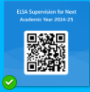 (use the body of the email for additional information) https://forms.office.com/e/QWwNtnjt2J CONFIRMATION OF A PLACE ON SUPERVISION GROUP WILL ONLY BE RECEIVED ONCE THE Cognus this Order Form HAS BEEN RETURNED & the online Registration form submitted.You can also submit the form by email to: orders@cognus.org.ukPrint Name:       Job Title:       Date:       Signature:  :         (Signed by a duly authorised signatory on behalf of the Organisation)Signature:  :         (Signed by a duly authorised signatory on behalf of the Organisation)Signature:  :         (Signed by a duly authorised signatory on behalf of the Organisation)By returning this form, you agree to the Terms & Conditions set out overleaf.  Return of this form using your organisation’s email address, with a typed signature in the above box, will constitute acceptance of the offer outlined above.By returning this form, you agree to the Terms & Conditions set out overleaf.  Return of this form using your organisation’s email address, with a typed signature in the above box, will constitute acceptance of the offer outlined above.By returning this form, you agree to the Terms & Conditions set out overleaf.  Return of this form using your organisation’s email address, with a typed signature in the above box, will constitute acceptance of the offer outlined above.Days of notice of cancellation prior to commencement of the services% of charges to payLess than 90 days100%